CORVEE STRADA     LAZEY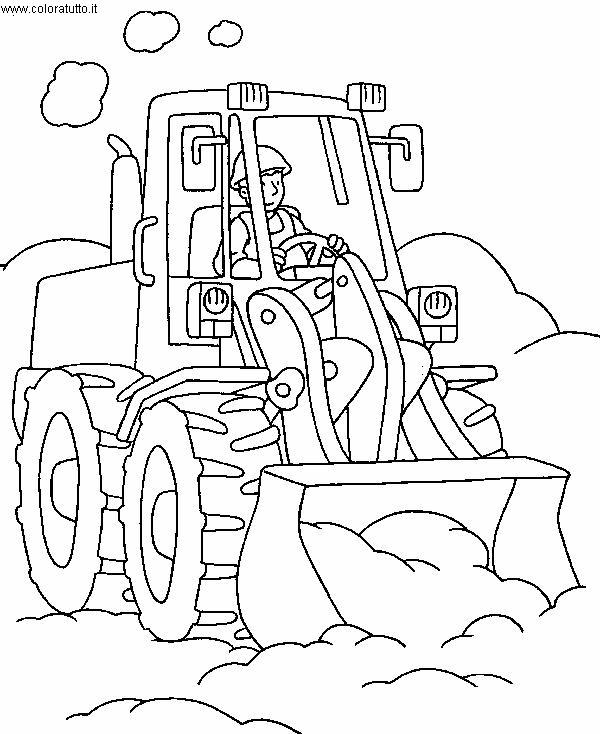 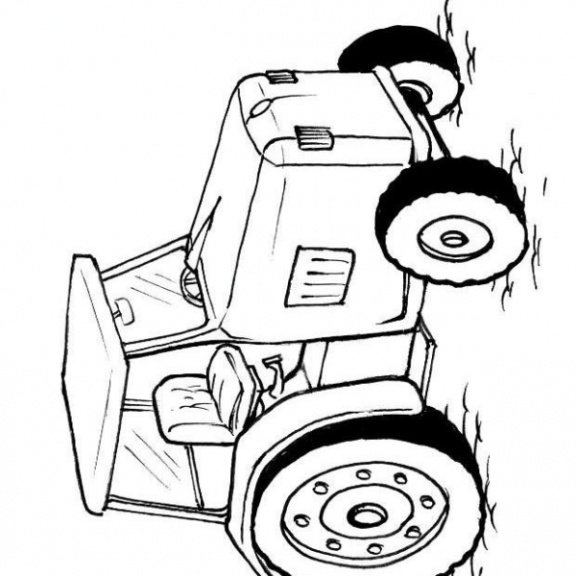 SABATO 17 GIUGNO 2017RITROVO ORE 8,00 LOC. “ bivio strada Mont Falcon”SERVIZIO VOLONTARIONote operative:Sono ben accetti mezzi per lo spostamento di fresato...Si consiglia abbigliamento e calzature da lavoro, se possibile presentarsi con attrezzi quali :”zappe, rastrelli, pale, cesoie,seghetti, motoseghe e guanti ”.N.B: Lorganizzazione declina ogni responsabilità per danni a persone o cose.Partecipate numerosi!